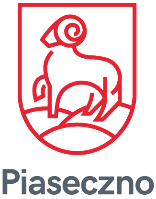 Gmina PiasecznoKościuszki 5, 05-500 Piasecznourzad@piaseczno.euKARTA MATERIAŁOWA  NR ……../……/2023KARTA MATERIAŁOWA  NR ……../……/2023KARTA MATERIAŁOWA  NR ……../……/2023KARTA MATERIAŁOWA  NR ……../……/2023Inwestycja :Inwestor :Gmina PiasecznoGmina PiasecznoGmina PiasecznoGmina PiasecznoGeneralny Wykonawca :Nazwa materiału, urządzenia, instalacji : …………………………………………………………………………………………………………………………………………………………………………………………………………………………………………………………………………Miejsce wbudowania : (lub rysunek nr.)………… …………………………………………………..………… …………………………………………………..………… …………………………………………………..………… …………………………………………………..Wnioskujący o zatwierdzenie:(Kierownik Robót ………………………)                                   (Kierownik Budowy)                                   (Data wystawienia, podpis, pieczęć)	(Kierownik Robót ………………………)                                   (Kierownik Budowy)                                   (Data wystawienia, podpis, pieczęć)	(Kierownik Robót ………………………)                                   (Kierownik Budowy)                                   (Data wystawienia, podpis, pieczęć)	(Kierownik Robót ………………………)                                   (Kierownik Budowy)                                   (Data wystawienia, podpis, pieczęć)	Dokumenty potwierdzające rodzaj, parametry i jakość :(Aprobaty, atesty, norma, deklaracja zgodności itp.):Ilość załączników: (Aprobaty, atesty, norma, deklaracja zgodności itp.):Ilość załączników: (Aprobaty, atesty, norma, deklaracja zgodności itp.):Ilość załączników: (Aprobaty, atesty, norma, deklaracja zgodności itp.):Ilość załączników: Próbka materiałowa:Opis próbki:Opis próbki:Zatwierdzenie materiału, urządzenia, instalacji w/w  -  zgodny z projektem/specyfikacją projektową/OPZ* :  TAK/NIE**niepotrzebne skreślićZatwierdzenie materiału, urządzenia, instalacji w/w  -  zgodny z projektem/specyfikacją projektową/OPZ* :  TAK/NIE**niepotrzebne skreślićZatwierdzenie materiału, urządzenia, instalacji w/w  -  zgodny z projektem/specyfikacją projektową/OPZ* :  TAK/NIE**niepotrzebne skreślićZatwierdzenie materiału, urządzenia, instalacji w/w  -  zgodny z projektem/specyfikacją projektową/OPZ* :  TAK/NIE**niepotrzebne skreślićZatwierdzenie materiału, urządzenia, instalacji w/w  -  zgodny z projektem/specyfikacją projektową/OPZ* :  TAK/NIE**niepotrzebne skreślićProjektant :(Data, podpis)Projektant :(Data, podpis)Inspektor nadzoru :(Data, podpis)Inspektor nadzoru :(Data, podpis)Użytkownik:(Data, podpis)